Безопасность в транспорте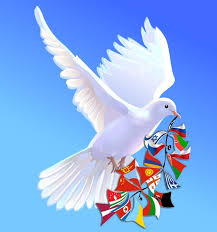 Отечественный и зарубежный опыт показывают, что общественный транспорт нередко подвергается атакам террористов. Чтобы избежать опасности или снизить возможный ущерб в случае теракта, необходимо следовать несложным правилам.* Ставьте в известность водителя, сотрудников милиции или дежурных по станции об обнаруженных подозрительных предметах или подозрительных лицах.* Стать объектом нападения больше шансов у тех, кто слишком броско одет, носит большое количество украшений или одежду военного покроя и камуфляжных расцветок.* Чтобы не сделать себя мишенью террористов, избегайте обсуждения политических дискуссий, демонстративного чтения религиозных изданий* В случае захвата транспортного средства старайтесь не привлекать к себе особого внимания террористов.* В случае штурма безопаснее всего лежать на полу, а если это невозможно, необходимо держаться подальше от окон.* Любого, кто держит в руках оружие, антитеррористическая группа воспринимает за террориста. Не прикасайтесь к оружию, или другому имуществу террористов. По возможности постарайтесь не двигаться до полного завершения операции.Общие и частные рекомендации  по антитеррору.1. По возможности скорее возьмите себя в руки, успокойтесь и не паникуйте. Разговаривайте спокойным голосом.2. Если Вас связали или закрыли глаза, попытайтесь расслабиться, дышите глубже.3. Подготовьтесь физически и морально и эмоционально к возможному суровому испытанию.4. Не пытайтесь бежать, если нет полной уверенности в успешности побега.5. Запомните как можно больше информации о террористах, их количестве, степени вооруженности, особенностях внешности, темах разговоров.6. По возможности расположитесь подальше от окон, дверей и самих похитителей, т.е. в местах большей безопасности в случае, если спецподразделения предпримут активные меры (штурм помещения, огонь снайперов на поражение преступников и др.).7. По различным признакам постарайтесь определить место своего нахождения (заточения).8. В случае штурма здания рекомендуется лечь на пол лицом вниз, сложив руки на затылке.9. Не возмущайтесь, если при штурме и захвате с Вами могут поначалу (до установления Вашей личности) поступить несколько некорректно, как с вероятным преступником. Будьте уверены, что милиция и другие спецслужбы уже предпринимают профессиональные меры для Вашего освобождения.